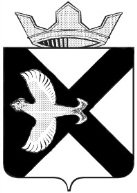 АДМИНИСТРАЦИЯ Муниципального  образования поселок  БоровскийРАСПОРЯЖЕНИЕ13 октября   2022 г.							                № 348рп.БоровскийТюменского муниципального районаВ соответствии со статьей 217 Бюджетного кодекса Российской Федерации, с решением от 31.08.2022 № 261 «О внесении изменений в решение Думы муниципального образования поселок Боровский от 24.11.2021 № 176 «О бюджете муниципального образования поселок Боровский на 2022 год и на плановый период 2023 и 2024 годов», распоряжением Администрации Тюменского муниципального района от 07.10.2022 №930 ро «О внесении изменения в распоряжение Администрации Тюменского муниципального района от 30.06.2022 №603 ро «О выделении средств»: 1.Администрации  муниципального образования поселок Боровский:1.1. уменьшить  бюджетные ассигнования 2022 года на сумму  1 978 864 рубля 50 копеек на выполнение работ по устройству уличного освещения в рп.Боровский (ул.Торфяная, ул.Набережная, ул.Первомайская, ул.Трактовая, пер.Лесной, ул.Новая Озерная, ул.Торфяная односторонка), Тюменского района, Тюменской области;1.2. внести соответствующие изменения в сводную бюджетную роспись и лимиты бюджетных обязательств;1.3. подготовить и внести на рассмотрение в установленном порядке проект решения Думы муниципального образования поселок Боровский «О внесении изменений в решение Думы муниципального образования поселок Боровский от 24.11.2021 №176 «О бюджете муниципального образования поселок Боровский на 2022 год и плановый период 2023 и 2024 годов».2. Подготовить и внести соответствующие изменения в муниципальную программу  муниципального образования  поселок Боровский ««Благоустройство территории муниципального образования поселок Боровский на 2022-2024 годы».3. Контроль за исполнением распоряжения возложить на заместителя главы сельского поселения по экономике, финансам и прогнозированию О.В.Суппес.Глава  муниципального образования                                                   С.В.Сычева